КАЛЕНДАРЬЗ Н А М Е Н А Т Е Л Ь Н Ы Х И П А М Я Т Н Ы Х Д А Т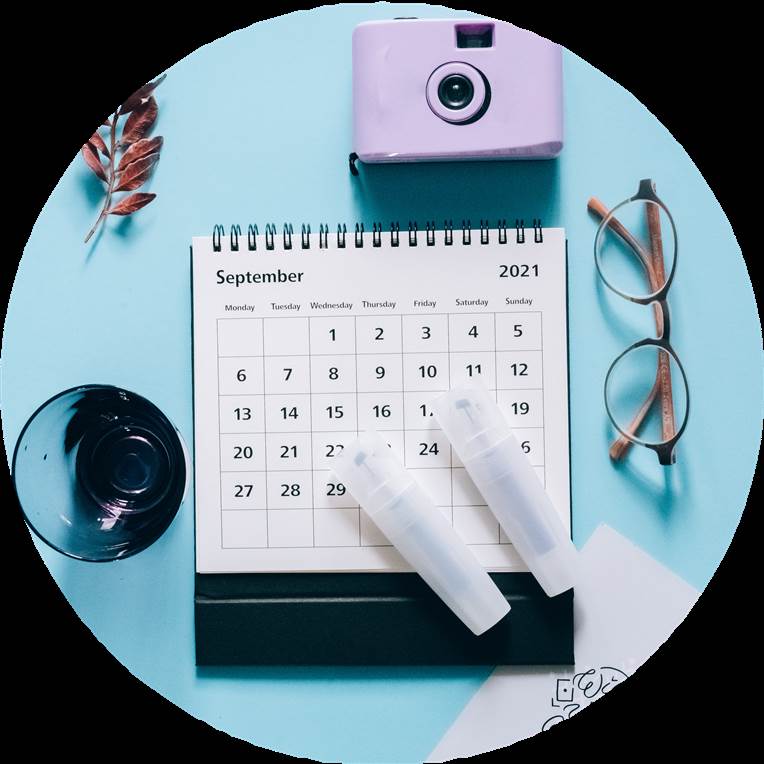 2023 - 2024 УЧЕБНЫЙ ГОДVK Я - педагог-библиотекарьЮ Б И Л Е Й Н Ы Е Д А Т Ы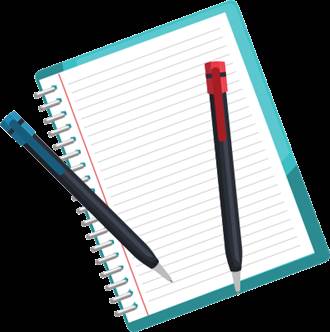 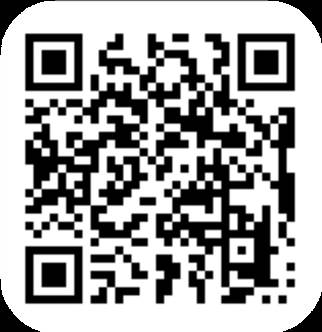 2023 годУказ ПрезидентаРоссийской Федерации от 27.06.2022 г. № 401"О проведениив Российской Федерации Годапедагога инаставника"VK Я - педагог-библиотекарьЮ Б И Л Е Й Н Ы Е Д А Т Ы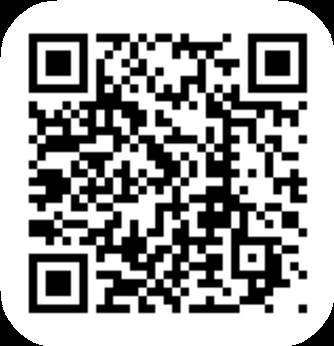 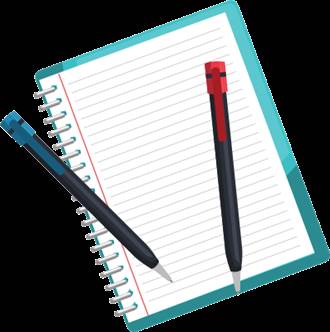 2022 - 2031Указ ПрезидентаРоссийской Федерации от 25.04.2022 № 231"Об объявлении вРоссийской Федерации Десятилетия наукии технологий"VK Я - педагог-библиотекарьЮ Б И Л Е Й Н Ы Е Д А Т Ы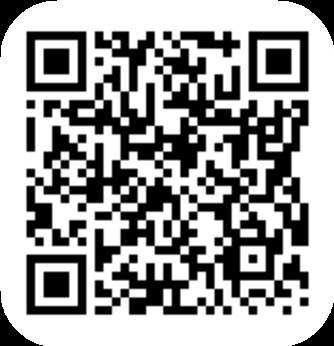 2018 - 2027Указ ПрезидентаРоссийской Федерации от 29 мая 2017 года№ 240"Об объявлении вРоссийской Федерации Десятилетия детства"VK Я - педагог-библиотекарьЮ Б И Л Е Й Н Ы Е Д А Т Ы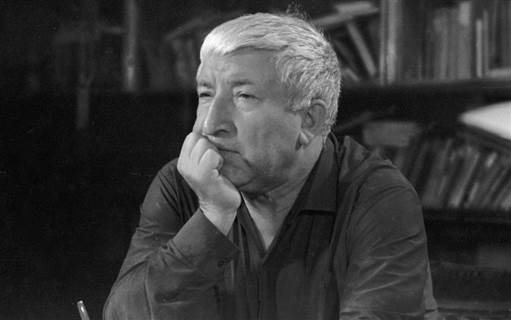 8 сентября 2023 годаУказ ПрезидентаРоссийской Федерации от 01.07.2021"О праздновании100-летия со дня рожденияР.Р. Гамзатова"VK Я - педагог-библиотекарьЮ Б И Л Е Й Н Ы Е Д А Т Ы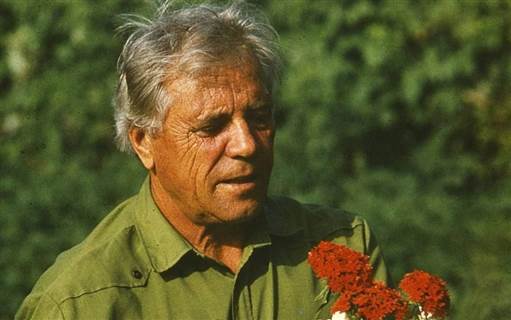 1 мая 2024 годаУказ ПрезидентаРоссийской Федерации от 22.03.2023 № 182"О праздновании100-летия со дня рожденияВ.П.Астафьева"VK Я - педагог-библиотекарьЮ Б И Л Е Й Н Ы Е Д А Т Ы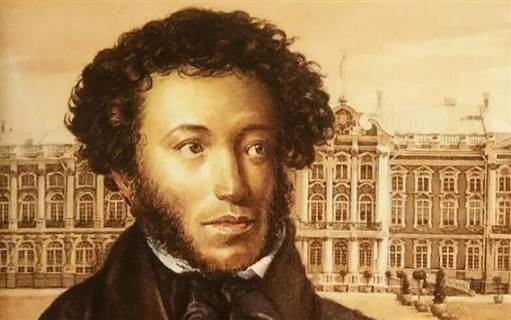 6 июня 2024 годаУказ ПрезидентаРоссийской Федерации от 05.07.2021 № 404"О 225-летии со днярожденияА.С. Пушкина"VK Я - педагог-библиотекарь2 0 2 3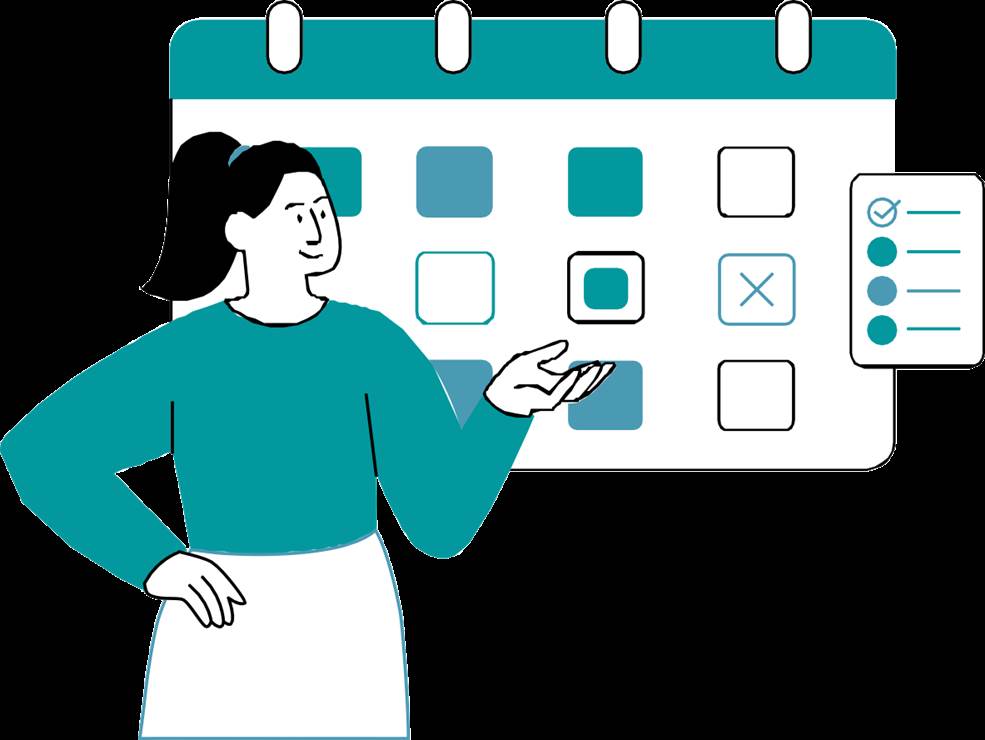 Г О ДVK Я - педагог-библиотекарь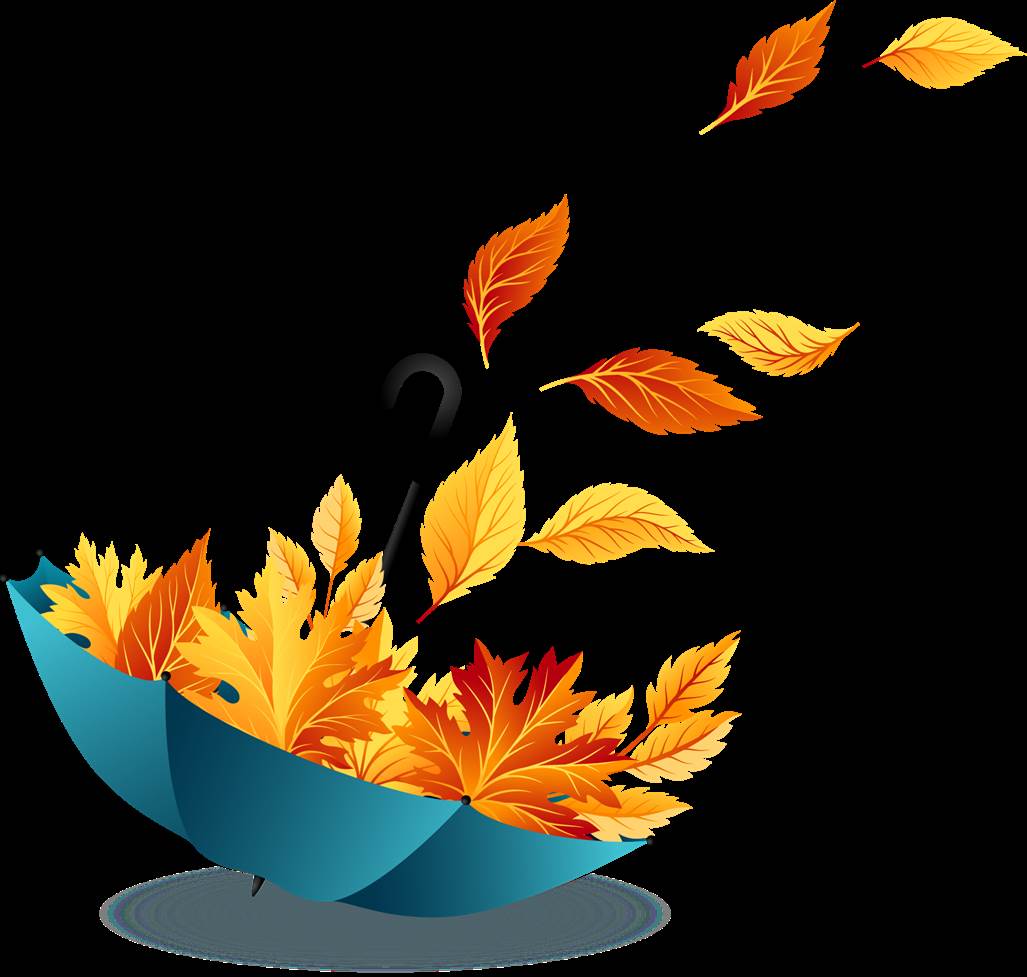 С Е Н Т Я Б Р ЬVK Я - педагог-библиотекарь- День знаний (Учрежден в  1984 г.)- 85 лет со дня рождения Станислава Михайловича Олефира, русского писателя (1938-2015)- День солидарности в борьбе с  терроризмом 5 - Международный день благотворительности- 100 лет со дня рождения Эдуарда Аркадьевича Асадова, поэта (1923-2004)- День воинской славы России. Бородинское сражение русской армии под командованием М.И. Кутузова сфранцузской армией (1812 г.)Международный  день  распространения  грамотности100 лет со дня рождения Расула Гамзатовича Гамзатова, народного поэта Дагестана (1923-2003)9  -  Международный  день  памяти  жертв  фашизма195 лет со дня рождения Льва Николаевича Толстого, писателя, философа (1828-1910)105 лет со дня рождения российского поэта, переводчика Бориса Владимировича Заходера (1918–2000)11 - День победы русской эскадры под командованием Ф.Ф. Ушакова над турецкой эскадрой у мыса Тендра (1790 г.)100 лет со дня рождения Григория Яковлевича Бакланова, писателя (1923-2009)- День памяти святого благоверного князя Александра Невского- 100 лет со дня рождения советской партизанки Зои АнатольевныКосмодемьянской (1923–1941)15 - 410 лет со дня рождения Франсуа де Ларошфуко, французского писателя (1613-1680)195 лет со дня рождения Александра Михайловича Бутлерова, химика (1828-1889)- 135 лет со дня рождения Всеволода Николаевича Иванова, русского писателя, философа, историка,культуролога (1888-1971)- 245 лет со дня рождения Фаддея Фаддеевича Беллинсгаузена, мореплавателя (1778-1852)145 лет со дня рождения Эптона Билла Синклера, американского писателя (1878-1968)21 - 315 лет со дня рождения Антиоха Дмитриевича Кантемира, поэта (1708-1744)- 105 лет со дня рождения Василия Александровича Сухомлинского, педагога, писателя (1918-1970)180 лет со дня рождения Михаила Дмитриевича Скобелева, военачальника (1843-1882)VK Я - педагог-библиотекарь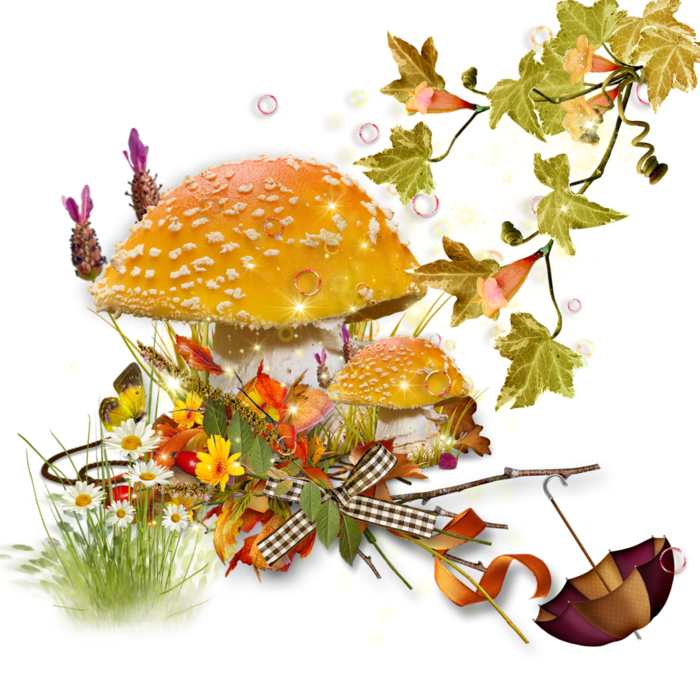 О К Т Я Б Р ЬVK Я - педагог-библиотекарь1 - Международный день пожилых людей Международный день музыки3 -  Всемирный день  архитектуры150 лет со дня рождения Вячеслава Яковлевича Шишкова, писателя (1873-1945)4 - Всемирный день защиты животных 5 - Всемирный день учителя310 лет со дня рождения Дени Дидро, французского философа, просветителя, писателя (1713-1784)6 - 115 лет со дня рождения Сергея Львовича Соболева, русского математика и механика, академика (1908-1989) 8 - 200 лет со дня рождения Ивана Сергеевича Аксакова, русского писателя (1823-1886)10 - 210 лет со дня рождения Джузеппе Верди, итальянского композитора (1813-1901)14 - 85 лет со дня рождения Владислава Петровича Крапивина, писателя, педагога (1938-2020)19 - День Царскосельского лицея. Открылся в 1811 году.105 лет со дня рождения Александра Аркадьевича Галича, поэта, драматурга (1918-1977)165 лет со дня рождения Александра Алексеевича Плещеева, русского писателя и театрального критика (1858-1944)20 - 430 лет изданию пьесы Уильяма Шекспира «Укращение строптивой» (1593 г.)100 лет со дня рождения Отфрида Пройслера, немецкого писателя-сказочника (1923-2013)22  -  Международный  день  школьных  библиотек100 лет со дня рождения Николая Константиновича Доризо, поэта (1923-2011)- 85 лет со дня рождения Венедикта Васильевича Ерофеева, писателя (1938-1990)- 180 лет со дня рождения Глеба Ивановича Успенского, писателя (1843-1902)90 лет со дня рождения Александра Исаковича Гельмана, драматурга (1933 г.р.)185 лет со дня рождения Жоржа Бизе, французского композитора (1838-1875)26 - 205 лет со дня рождения Павла Ивановича Мельникова- Печерского, русского писателя (1818-1883)125 лет со дня создания Московского художественного академического театра (МХАТ) (1898)30 - День памяти жертв политических репрессий85 лет со дня рождения Юрия Николаевича Столярова, библиотековеда (1938 г.р.)VK Я - педагог-библиотекарь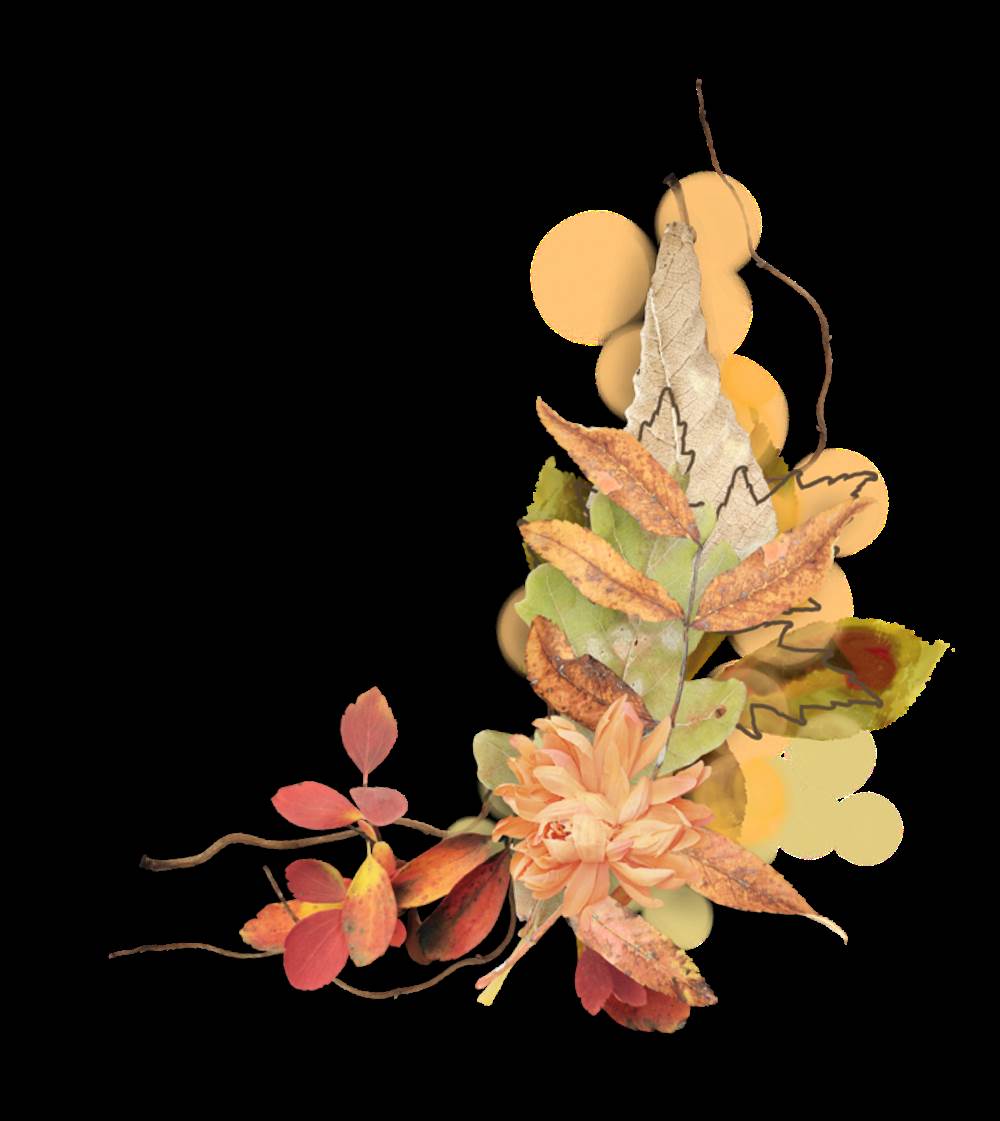 Н О Я Б Р ЬVK Я - педагог-библиотекарь4 -  День народного единства411 лет со дня освобождения Москвы силами народногоополчения под руководством К. Минина и Д. Пожарского от польских интервентов (1612 г.)205 лет назад Николай Михайлович Карамзин издал первые восемь томов «Истории государства Российского» (1818)- 145 лет со дня рождения Кузьмы Сергеевича Петрова- Водкина, художника (1878-1939)- 205 лет со дня рождения Павла Ивановича Мельникова(псевдоним Андрей Печерский), русского писателя-реалиста, публициста, этнографа-беллетриста (1818-1883)- 110 лет со дня рождения Альберта Камю, французского писателя (1913-1960)- 205 лет со дня рождения Ивана Сергеевича Тургенева, писателя (1818-1883)9- День сотрудника органов внутренних дел РФ135 лет со дня рождения Андрея Николаевича Туполева, авиаконструктора (1888-1972)11 -  День памяти погибших в  Первой мировой войне445 лет со дня рождения Дмитрия Михайловича Пожарского, государственного и военного деятеля (1578-1642)12 - Синичкин день190 лет со дня рождения Александра Порфирьевича Бородина, композитора, ученого-химика (1833-1887) 13 - Всемирный день добротыМеждународный день слепых14 - 235 лет со дня рождения Михаила Петровича Лазарева, мореплавателя (1788-1851)100 лет со дня рождения Льва Ефимовича Устинова, русского драматурга и писателя (1923-2009)18 -  День рождения Деда Мороза85 лет со дня рождения Владимира Львовича Леви, писателя-психиатра (1938 г.р.)- 165 лет со дня рождения Сельмы Оттилии Лагерлёф, шведской писательницы (1858-1940)- 115 лет со дня рождения Николая Николаевича Воробьева, поэта, писателя, художника (1908-1989)- 115 лет со дня рождения Николая Николаевича Носова, детского писателя (1908-1976)- 120 лет со дня рождения Степана Павловича Злобина, русского писателя (1903-1965)- 125 лет со дня рождения Клайва Стейплза Льюиса, английского писателя, филолога (1898-1963)- Международный день защиты информации Всемирный день домашних животных30 лет со дня утверждения Государственного Герба РФ (1993) 110 лет со дня рождения русского советского писателяВиктора Юзефовича ДрагунскогоVK Я - педагог-библиотекарь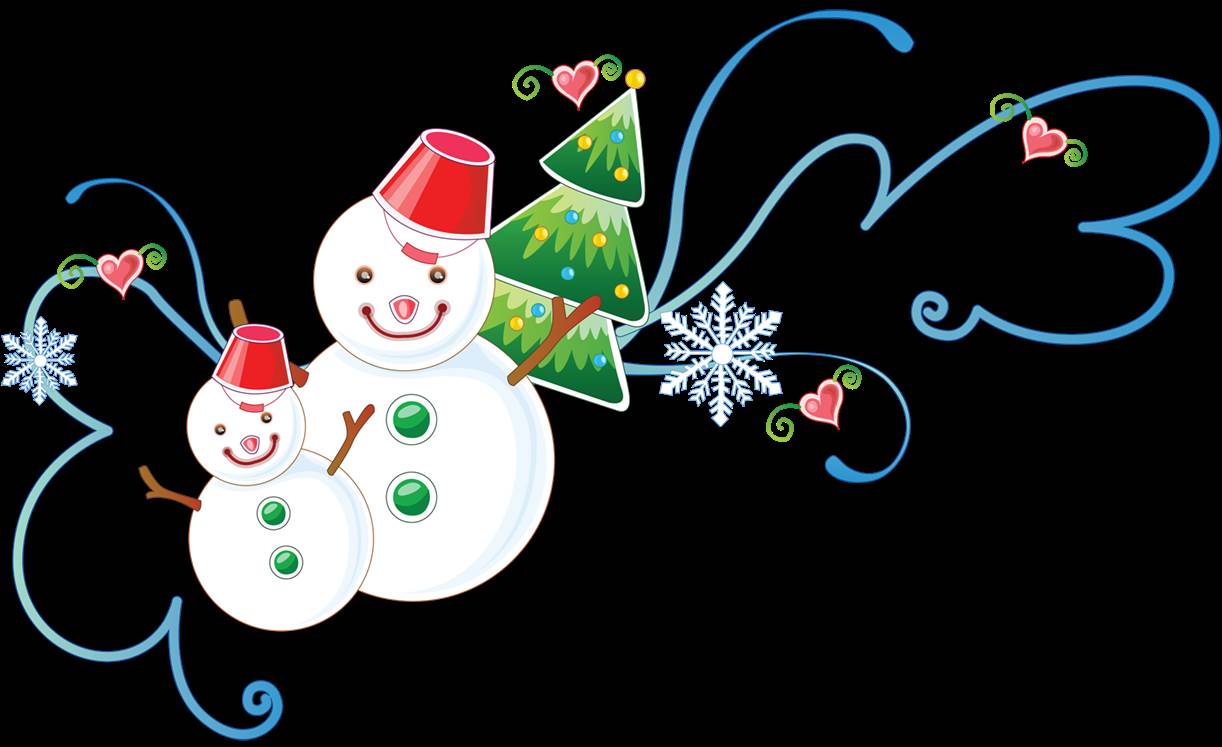 Д Е К А Б Р ЬVK Я - педагог-библиотекарь- День Неизвестного солдатаМеждународный день инвалидов- 120 лет со дня рождения Лазаря Иосифовича Лагина (Гинзбурга), писателя (1903-1979)140 лет со дня рождения Катарины Сусанны Причард, австралийской писательницы (1883-1969)5 - День начала контрнаступления советской армии против немецко-фашистских войск в битве под Москвой (1941 г.)220 лет со дня рождения Федора Ивановича Тютчева, поэта (1803-1873)100 лет со дня рождения Владимира Федоровича Тендрякова, писателя (1923-1984)6 - 110 лет со дня рождения Сергея Павловича Залыгина, писателя (1913-2000)80 лет со дня рождения Олега Евгеньевича Григорьева, российского детского поэта (1943-1992)- 170 лет со дня рождения Владимира Алексеевича Гиляровского, писателя (1853-1935)- День Героев Отечества415 лет со дня рождения Джона Мильтона, английского поэта, публициста (1608-1674)10 -  Международный день прав человека80 лет со дня утверждения Всеобщей Декларации прав человека ООН (1948)11 - 105 лет со дня рождения Александра Исаевича Солженицына, писателя (1918-2008)220 лет со дня рождения Гектора Луи Берлиоза, французского композитора (1803-1869)12 - День Конституции Российской Федерации95 лет со дня рождения Чингиза Торекуловича Айтматова, советского писателя (1928-2008)13 - 120 лет со дня рождения Евгения Петровича Петрова (Катаева), писателя (1903-1942)150 лет со дня рождения русского поэта, писателя,драматурга Валерия Яковлевича Брюсова (1873–1924)15 - 100 лет со дня рождения писателя Якова Лазаревича Акима (1923–2013)20 - 110 лет со дня рождения Михаила Алексеевича Булатова, детского писателя (1913-1963)- 165 лет со дня рождения Джакомо Пуччини, итальянского композитора (1858-1924)- 165 лет со дня рождения Владимира ИвановичаНемировича-Данченко, режиссера, театрального деятеля (1858-1943)26 - 125 лет со дня рождения русского советского поэта Степана Петровича Щипачева (1898–1980)31 - 70 лет со дня рождения Марины ВладимировныДружининой, русской детской поэтессы, прозаика (1953 г.р.)VK Я - педагог-библиотекарь2 0 2 4Г О ДVK Я - педагог-библиотекарь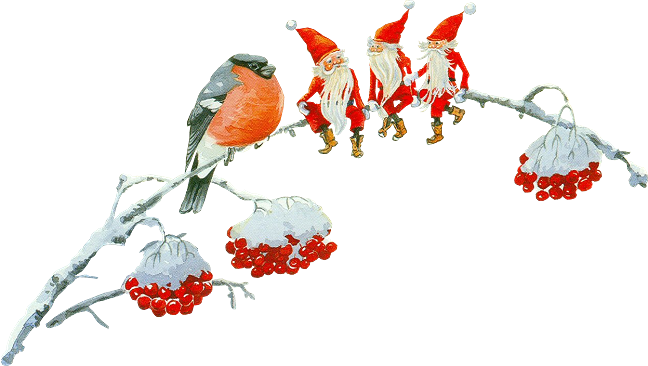 Я Н В А Р ЬVK Я - педагог-библиотекарь1 -  Новогодний праздник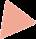 День памяти Ильи Муромца105 лет со дня рождения Даниила Александровича Гранина, писателя (1919-2017)2 - 190 лет  со дня рождения Василия Григорьевича Перова, русского художника (1834-1882)4 - 215 лет со дня рождения Луи Брайля, французского изобретателя рельефно-точечного шрифта (1809-1852)- 105 лет со дня рождения Исаака Израилевича Бродского, художника (1884-1939)-  Рождество  Христово125 лет со дня рождения Степана Петровича Щипачева, поэта (1899-1980)8 -  День детского кино200 лет со дня рождения Уильяма Уилки Коллинза, английского писателя (1824-1889)9 - 95 лет со дня рождения Татьяны ИвановныАлександровой, писательницы и художника-иллюстратора (1929-1983)11 - День заповедников и национальных парков Всемирный день «Спасибо»19  -  Православный  праздник  Крещение  Господне215 лет со дня рождения Эдгара Аллана По, американского поэта и писателя, родоначальника жанра детективнойновеллы (1809-1849)22 - 120 лет со дня рождения Аркадия Петровича Гайдара, писателя (1904-1941)- Татьянин день (День российского  студенчества) 150 лет со дня рождения Уильяма Сомерсета Моэма, английского писателя (1874-1965)- 220 лет со дня рождения Эжена Сю, французского писателя (1804-1857)- День снятия блокады города Ленинграда (1944 г.) Международный День памяти жертв Холокоста145 лет со дня рождения Павла Петровича Бажова, писателя (1879-1950)30 - 105 лет со дня рождения Николая Ивановича Глазкова, поэта (1919-1986))120 лет со дня рождения Павла Николаевича Барто, писателя (1904-1986)VK Я - педагог-библиотекарь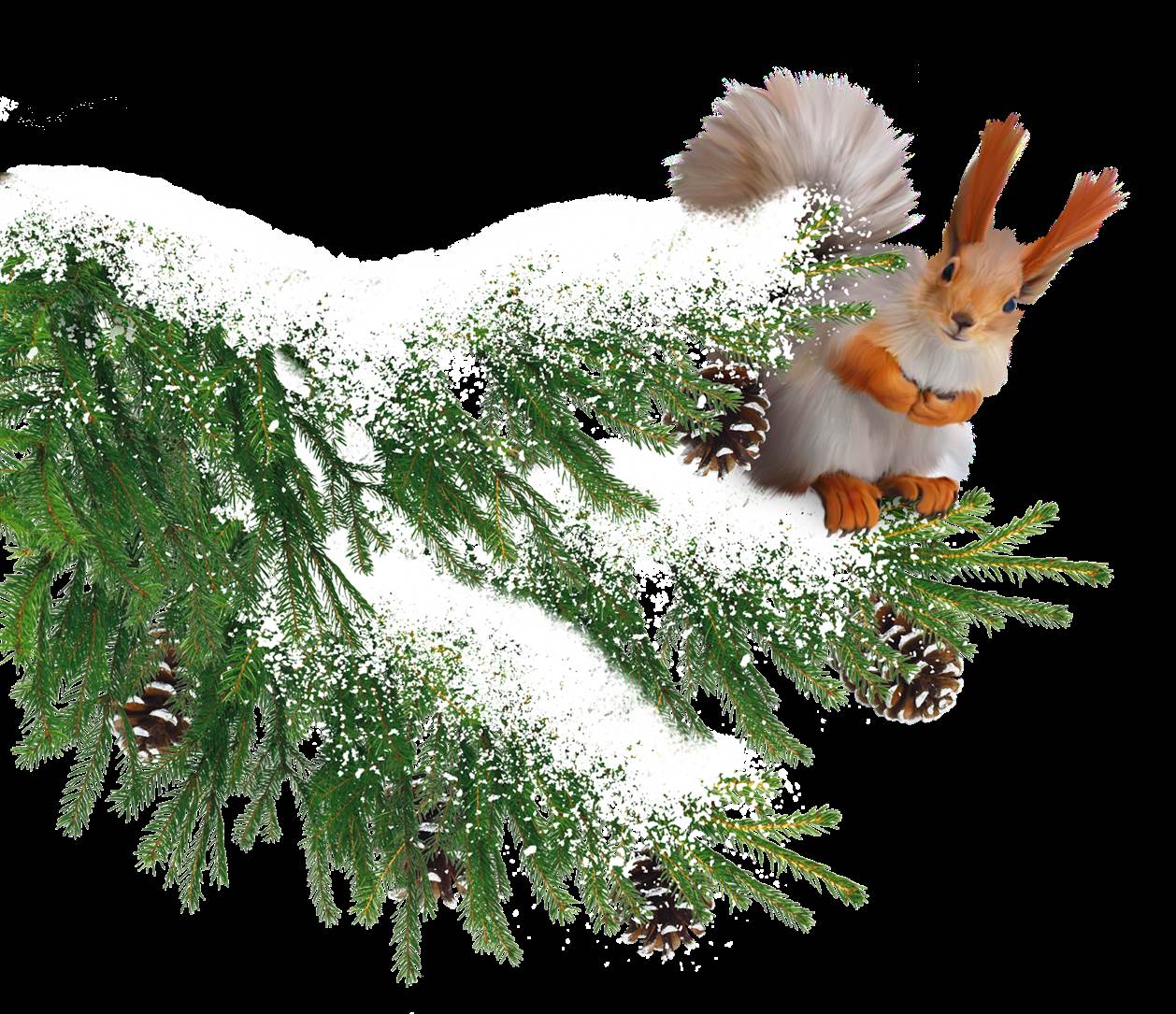 Ф Е В Р А Л ЬVK Я - педагог-библиотекарь- 140 лет со дня рождения Евгения Ивановича Замятина, прозаика и драматурга (1884-1937)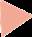 - 120 лет со дня рождения Валерия ПавловичаЧкалова, летчика-испытателя, Героя Советского Союза (1904-1938)8 - День российской науки190 лет со дня рождения Дмитрия ИвановичаМенделеева, русского ученого-химика (1834-1907)9 - 150 лет со дня рождения Всеволода Эмильевича Мейерхольда, театрального режиссера (1874-1940) 10 - День памяти А. С. Пушкина11 - 130 лет со дня рождения Виталия Валентиновича Бианки, русского детского писателя и природоведа,автора рассказов и сказок о животных (1894-1959) 12 - 215 лет со дня рождения Чарльза Дарвина,английского естествоиспытателя, основоположника материалистического учения о происхожденииживотных (1809-1882)13 -  240 лет со  дня рождения Николая ИвановичаГнедича, русского писателя, переводчика, театрального деятеля (1784-1833)255 лет со дня рождения Ивана Андреевича Крылова, русского писателя, баснописца (1769-1844)15 - День памяти воинов-интернационалистов в России 460 лет со дня рождения Галилео Галилея, великогоитальянского физика, механика, астронома, поэта (1564- 1642)21 - Международный день родного  языка 23 - День защитника Отечества- 280 лет со дня рождения Фёдора Фёдоровича Ушакова, русского флотоводца (1744)- 110 лет со дня рождения Аркадия ИльичаОстровского,  композитора-песенника  (1914-1967)- 155 лет со дня рождения Надежды Константиновны Крупской, государственного деятеля, педагога (1869-1939)- 115 лет со дня рождения Бориса Андреевича Мокроусова, композитора (1909-1968)VK Я - педагог-библиотекарь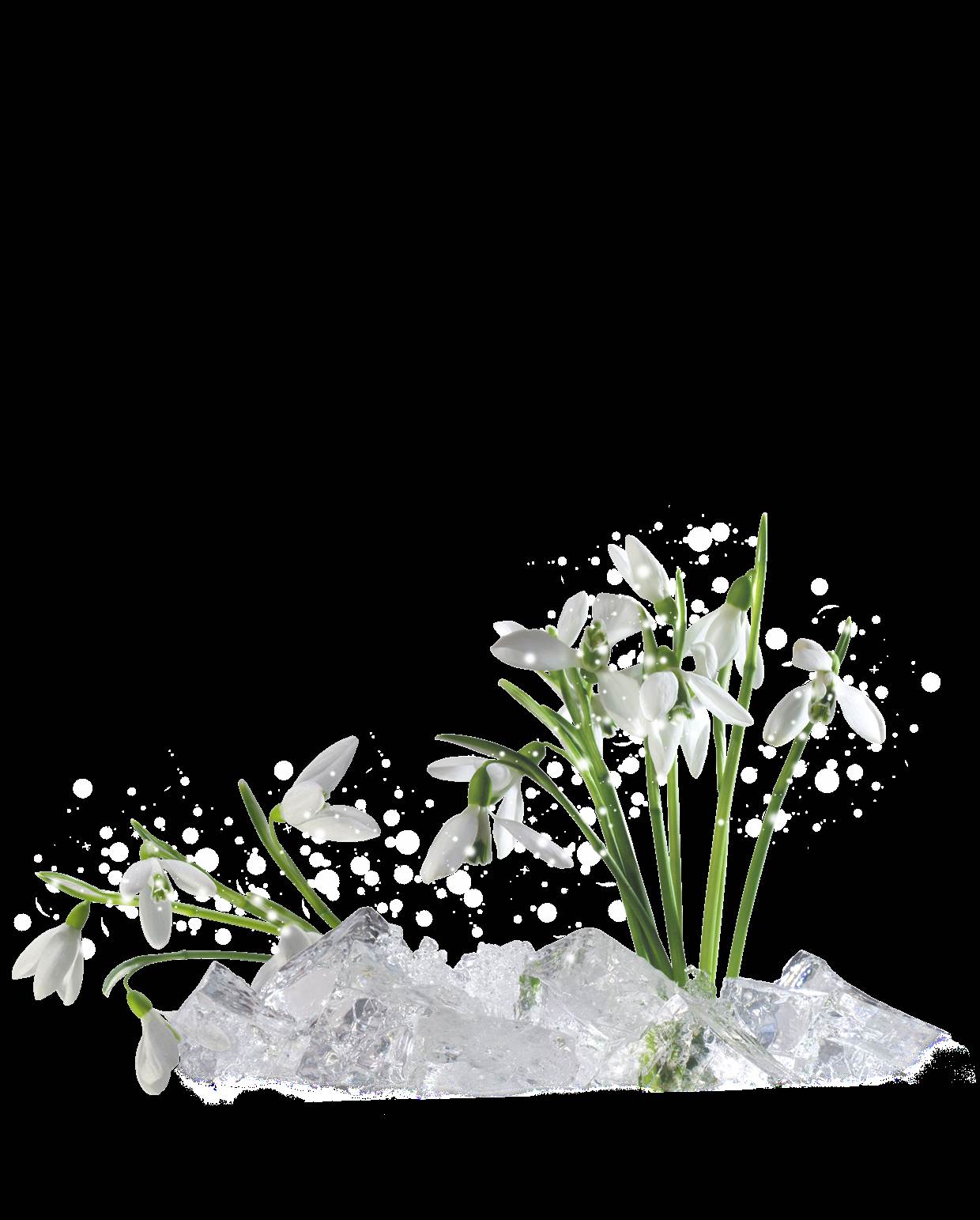 М А Р ТVK Я - педагог-библиотекарь1 -  Всемирный день кошек260 лет со дня основания Эрмитажа,художественного и культурно-исторического музея (1764)3 - Всемирный день писателя125 лет со дня рождения русского писателя Ю.К.Олеши (1899-1960)6 - 95 лет со дня рождения Фазиля Абдуловича Искандера, абхазского писателя (1929-2016)405 лет со дня рождения Сирано де Бержерака, французского писателя (1619-1655)- 130 лет со дня рождения Степана Григорьевича Бархударова, русского языковеда (1894-1983)-  Международный  женский  день165 лет со дня рождения Кеннета Грэхэма, английского писателя (1859-1932)9 - 90 лет со дня рождения Юрия Алексеевича Гагарина, лётчика-космонавта СССР (1934-1968)- 100 лет со дня рождения Юрия Васильевича Бондарева, писателя (1924 г.р.)- 140 лет со дня рождения АлександраРомановича Беляева, писателя-фантаста (1884-1942) 21 - День ЗемлиВсемирный день поэзии- Неделя детской и юношеской книги (24-30 марта)Неделя музыки для детей и юношества (24-30 марта)- День работников культуры России 27 -  Международный день театра30 - 180 лет со дня рождения Поля французского поэта (1844-1896)VK Я - педагог-библиотекарь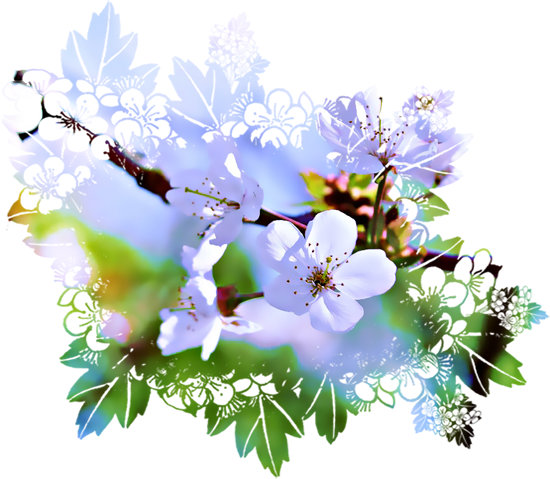 А П Р Е Л ЬVK Я - педагог-библиотекарь1 - День смехаМеждународный день птиц215 лет со дня рождения Николая Васильевича Гоголя, русского писателя (1809-1852)2 - Международный день детской книги 3 - День цирка4 - 120 лет со дня рождения Александра Николаевича Афиногенова, писателя (1904-194110 - 80 лет со дня рождения Сергея Александровича Абрамова, писателя-фантаста (1944)12 - Всемирный день авиации и космонавтики185 лет со дня рождения Николая МихайловичаПржевальского, русского путешественника и географа (1839-1888)13 -120 лет со дня рождения Александра Алексеевича Жарова, поэта (1904-1984)90 лет со дня рождения Натальи Юрьевны Дуровой, дрессировщицы, руководителя Театра зверей им. Вл. Дурова, писательницы (1934-2007)14 -  280 лет со  дня рождения Дениса ИвановичаФонвизина, русского писателя и драматурга  (1744-1792) 15 - Всемирный день культуры18 -  День победы русских воинов князя АлександраНевского над тевтонскими рыцарями в битве на Чудском озере(1242 г.)22 - 300 лет со дня рождения Иммануила Канта, немецкого философа (1724-1804)125 лет со дня рождения Владимира ВладимировичаНабокова, писателя, переводчика, литературоведа (1899- 1977)23 - Всемирный день книги и авторского права 460 лет со дня рождения Уильяма Шекспира, английского драматурга и поэта (1564-1616)26 - 195 лет со дня рождения Григория Петровича Данилевского, русского писателя (1829-1890)29 - 115 лет со дня рождения Аделаиды Александровны Котовщиковой, детской писательницы (1909-1985)VK Я - педагог-библиотекарь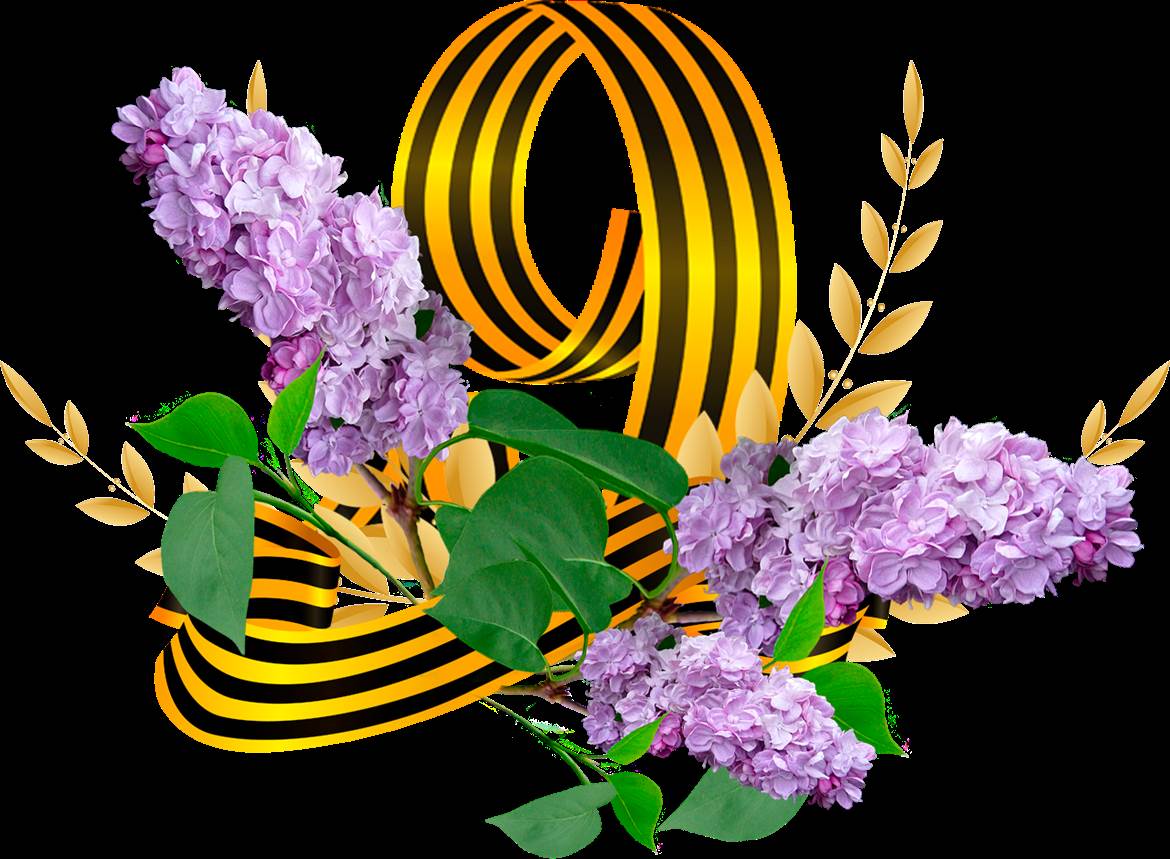 1 -  Праздник весны и  труда95 лет со дня рождения Игоря Ивановича Акимушкина, писателя-натуралиста, ученого-биолога (1929-1993)- 100 лет со дня рождения Виктора Петровича Астафьева, русского писателя (1924-2001)- Всемирный день свободы печати710 лет со дня рождения святого Преподобного Сергия Радонежского (1314-1392)7 - День радио105 лет со дня рождения Бориса Абрамовича Слуцкого, поэта (1919-1986)8 - 280 лет со дня рождения Николая Ивановича Новикова, русского просветителя, писателя, переводчика (1744-1818) 9 - День Победы в Великой Отечественной войне (1941-1945) 100 лет со дня рождения Булата Шалвовича Окуджавы,поэта, прозаика, драматурга (1924-1997)- 100 лет со дня рождения Юлии Владимировны Друниной, русской поэтессы (1924-1991)- 160 лет со дня рождения Этель Лилианы Войнич, английской писательницы (1864-1960)120 лет со дня рождения Сальвадора Дали, испанского художника (1904-1989)15  -  Международный  день  семьи165 лет со дня рождения Пьера Кюри, французского учёного- физика (1859-1906)16 - 100 лет назад вышел литературно-художественный журнал для детей «Мурзилка» (1924)20 - 125 лет со дня рождения Александра Александровича Дейнеки, живописца (1899-1969)225 лет со дня рождения Оноре де Бальзака, французского писателя (1799-1850)21  -  Международный  день  космоса100 лет со дня рождения Бориса Львовича Васильева, писателя (1924-2013)22 - 165 лет со дня рождения Артура Конан-Дойля, английского писателя (1859-1930)-  Международный  день  заповедниковДень славянской письменности и культурыДень филолога День химика- День российского  предпринимательства 27 - Общероссийский день библиотек150 лет со дня рождения Гилберта Кита Честертона, английского писателя (1874-1936)31 - 125 лет со дня рождения Леонида Максимовича Леонова, писателя, драматурга (1899-1994)VK Я - педагог-библиотекарь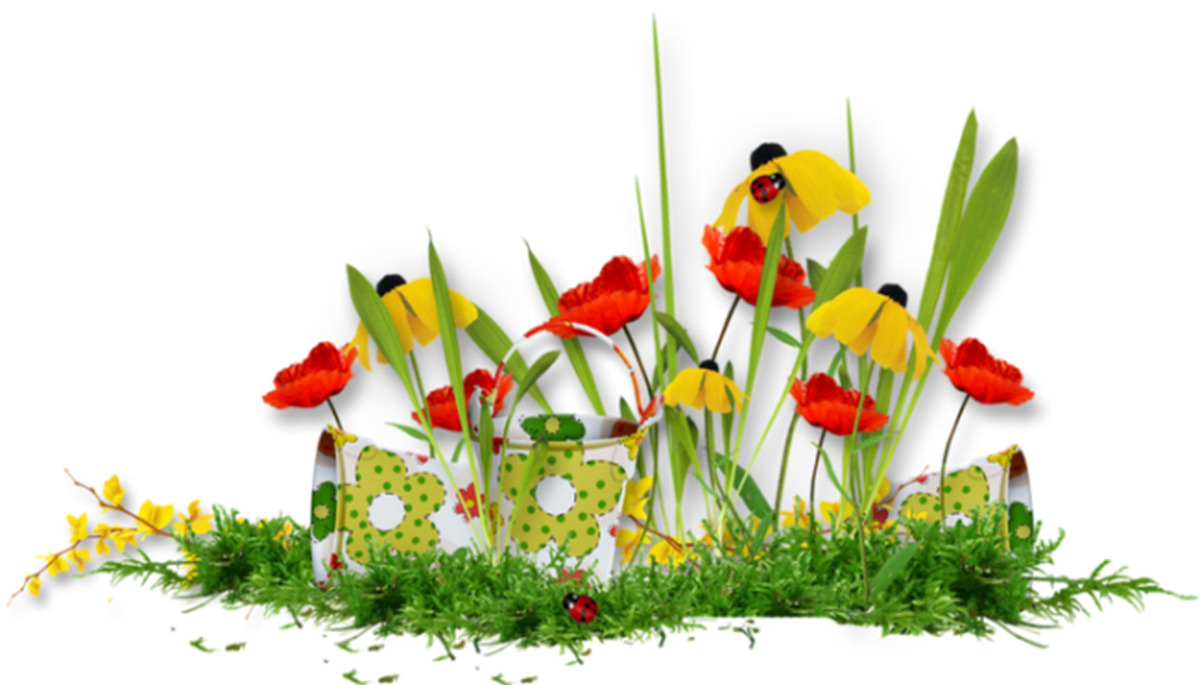 И Ю Н ЬVK Я - педагог-библиотекарь1 -  Международный день защиты детей220 лет со дня рождения русского композитора М.И. Глинки (1804-1857)2 – 120 лет со дня рождения писателя и переводчика Н.К. Чуковского (1904-1965)6 – Пушкинский день России. 225 лет со дня рождения русского поэта и писателя А.С. Пушкина (1799-1837)День русского языка425 лет со дня рождения испанского живописца Диего Веласкеса (1599-1660)120 лет со дня рождения российской актрисы Т.И. Пельтцер (1904-1992)95 лет со дня рождения русского писателя В.В. Конецкого (1929-2002)– 230 лет со дня рождения русского философа и публициста П.Я. Чаадаева (1794-1856)– Всемирный день океанов- 95 лет со дня рождения российской певицы Л.Г. Зыкиной (1929-2009)- 110 лет со дня рождения автора повестей и рассказов для детей Ю. Сотника (1914-1997)- День России16 - День медицинского работника (третье воскресенье июня) 17 - 160 лет со дня рождения российского филолога А.А.Шахматова (1864-1920)19 - 355 лет со дня рождения русского педагога Л.Ф. Магницкого (1669-1739)100 лет со дня рождения белорусского писателя В.В. Быкова (1924-2003)20 - 90 лет со дня рождения актера и журналиста Юрия Визбора (1934-1984)22 - День памяти и скорби. 83 года со дня начала Великой Отечественной войны и обороны Брестской крепости (1941) 23 - 135 лет со дня рождения русской поэтессы А.А.Ахматовой (1889-1966)24 - День молодежи (последняя суббота июня, с 2023.Распоряжение Президента РФ от 2.05.2023. Ранее отмечался в последнее воскресенье июня)29 -  День партизан и  подпольщиков175 лет со дня рождения русского государственного деятеля С.Ю. Витте (1849-1915)VK Я - педагог-библиотекарь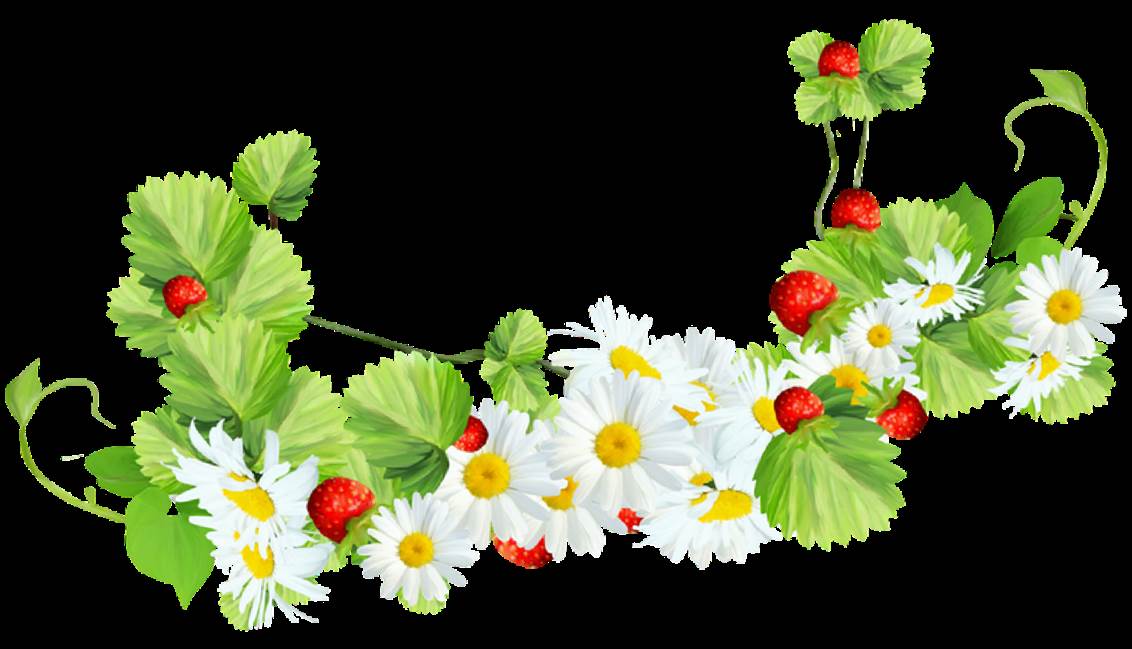 И Ю Л ЬVK Я - педагог-библиотекарь1 - 220 лет со дня рождения французской писательницы Жорж Санд (1804-1876)135 лет со дня рождения русского скульптора В.И. Мухиной (1889-1953)- 185 лет со дня рождения русского художника К.Е. Маковского (1839-1915)- 160 лет со дня рождения собирателя национального фольклора и музыканта М.Е. Пятницкого (1864-1927)- 140 лет со  дня  рождения немецкого писателя Л. Фейхтвангера (1884-1958)- Всероссийский день семьи, любви и верности130 лет со дня рождения советского физика П.Л. Капицы (1894-1984)10 - День воинской славы. Победа русской армии подкомандование Петра I над шведами в Полтавском сражении (1709)135 лет со дня рождения поэта Н.Н. Асеева (1889-1963)- 120 лет со дня рождения чилийского поэта П. Неруды (1904-1973)- 130 лет со дня рождения писателя И.Э. Бабеля (1894- 1941)15 - 105 лет со дня рождения английской писательницы Айрис Мёрдок (1919-1999)17 – 135 лет со дня рождения автора детективных романов Э.С. Гарднера (1889-1970)– 190 лет  со  дня  рождения французского художника Э. Дега (1834-1917)- 720 лет со дня рождения итальянского поэта и гуманиста Ф. Петрарки (1304-1374)– 125 лет со дня рождения американского писателя Э. Хемингуэя (1899-1961)25 - 235 лет  со дня рождения писателя М.Н. Загоскина (1789- 1852)95 лет со дня рождения писателя, актера и режиссёра В.М. Шукшина (1929-1974)- 130 лет со дня рождения английского писателя О. Хаксли (1894-1963)– День памяти М.Ю. Лермонтова (1814-1841). 183 года со дня смерти писателя240 лет со дня рождения писателя и поэта Д.В. Давыдова (1784-1839)200 лет со дня рождения Александра Дюма-сына (1824-1895)28 –  День Крещения Руси220 лет со дня рождения немецкого философа Л. Фейербаха (1804-1872)VK Я - педагог-библиотекарь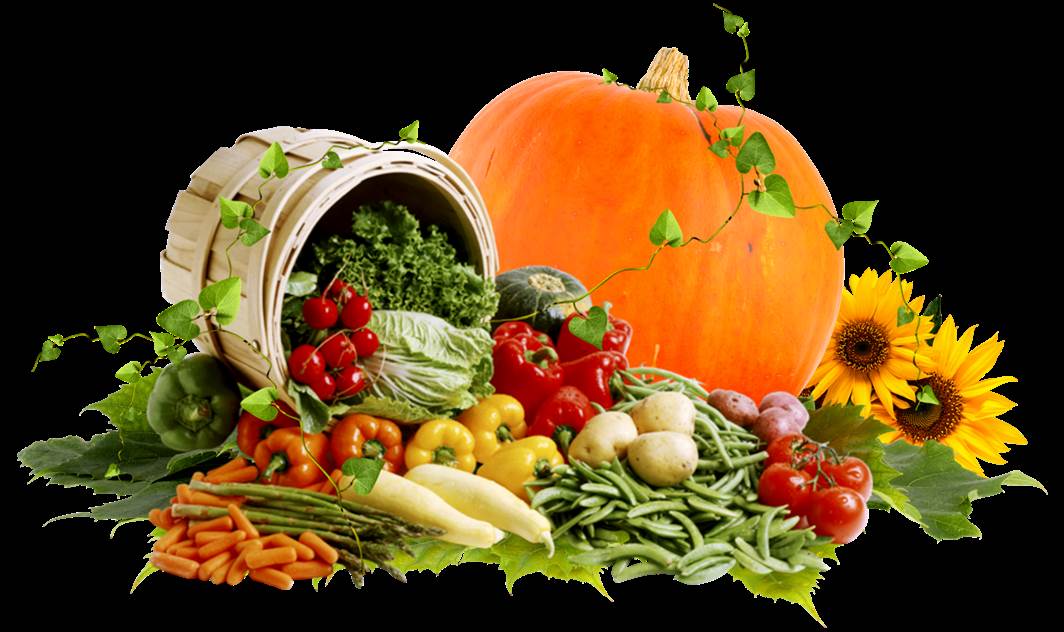 А В Г У С ТVK Я - педагог-библиотекарь1 - День памяти российских воинов, погибших в Первой мировой войне205 лет со дня рождения американского писателя Г. Мелвилла (1819-1891)3 - 120 лет со дня рождения американского писателя- фантаста К. Саймака (1904-1988)100 лет со дня рождения писателя А.Г. Алексина (1924- 2017)5 - 180 лет со дня рождения русского художника И.Е. Репина (1844-1930)- День воинской славы России. Первая победа русского флота под командованием Петра I над шведами у мыса Гангут (1714)- 130 лет со дня рождения писателя и драматурга М.М. Зощенко (1894-1958)13 - 220 лет со дня рождения писателя и критика В.Ф. Одоевского (1804-1869)195 лет со дня рождения русского физиолога И.М. Сеченова (1829-1905)- 150 лет со дня рождения русского литературоведа И.Н. Розанова (1874-1959)– День государственного флага России- День воинской славы России. Разгром советскими войсками немецко-фашистских войск в Курской битве (1943)- День российского кино (с  1980)– 275 лет со дня рождения немецкого писателя И.В. Гёте (1749-1832)125 лет со дня рождения руского писателя А.П. Платонова (1899-1951)31– 275 лет со дня рождения писателя А.Н. Радищева (1749-1802)VK Я - педагог-библиотекарьМАЙ